Лектор ( викладач(і))УКРАЇНСЬКИЙ ДЕРЖАВНИЙ УНІВЕРСИТЕТ НАУКИ І ТЕХНОЛОГІЙ УКРАЇНСЬКИЙ ДЕРЖАВНИЙ УНІВЕРСИТЕТ НАУКИ І ТЕХНОЛОГІЙ 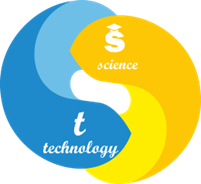 СИЛАБУС « Педагогічні комунікації»Статус дисциплінивибіркова Pedagogical communicationsКод та назва спеціальності та спеціалізації (за наявності)Усі спеціальності для студентів 3 курсу 015 – Професійна освіта (за спеціалізаціями) 029 – Інформаційна, бібліотечна та архівна справа 101 – Екологія 131 – Прикладна механіка 132 – Матеріалознавство 133 – Галузеве машинобудування 136 – Металургія 141 – Електроенергетика, електротехніка та електромеханіка144 – Теплоенергетика 161 – Хімічні інженерія та технології 175 – Інформаційно-вимірювальні технології 183 – Технології захисту навколишнього середовищаНазва освітньої програмиУсі ОППОсвітній ступіньПерший (бакалаврський)Обсяг дисципліни (кредитів ЄКТС)4 (120 годин)Терміни вивчення дисципліни3 курс- 6/1Назва кафедри, яка викладає дисципліну, абревіатурне позначенняКаф металургії чавуну і сталі (напрям інженерна педагогіка)Мова викладанняукраїнськаФото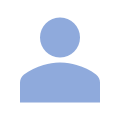 (за бажанням)Проф., док. пед. наук ЛУЧАНІНОВА Ольга ПетрівнаE-mail: 2017olgaperrovna@gmail.com Фото(за бажанням)корпоративний Е-mail o.p.luchaninova@ust.edu.ua  Фото(за бажанням)Сторінка викладача https://nmetau.edu.ua/ua/mdiv/i2030/p-2/e889https://scholar.google.com.ua/citations?user=zToGwRgAAAAJ&hl=ru Фото(за бажанням)лінк на дисципліну (за наявністю)Фото(за бажанням)Гагаріна, 4, центральний корпус, кімн. 406  номер телефонуПередумови вивчення дисципліниВивченню дисципліни має передувати вивчення дисциплін: вивчення попередніх дисциплін загального циклуМета навчальної дисципліниоволодіння фахівцями системою комунікативних знань, умінь, що забезпечують здійснення майбутніми фахівцями професійно-педагогічної комунікації на високому якісному рівні, можливість самореалізації й самовдосконалення студентів через вербальні, невербальні засоби комунікації з точки зору  педагогічної діяльності майбутнього фахівцяОчікувані результати навчанняУ результаті вивчення дисципліни студент повинен виявити: РН60. Здатність використовувати багатство мови  у професійно-педагогічній комунікативній діяльності  та реалізувати основні різновиди мовлення  у професійно-педагогічній комунікативній діяльності.РН61.Здатність моделювати процес професійно-педагогічної             комунікації, враховуючи його структурні елементи та організовувати процес прийому й передачі інформації.ФКН 11 Здатність до здійснення спілкування із підлеглими, колегами та адміністрацією на виробництві.РН62; РН2. Здатність використовувати уміння управляти процесом комунікації, установлювати  суб’єкт-суб’єктні стосунки з суб’єктом комунікації; емпатійно взаємодіяти, вступати у комунікацію, бути зрозумілим, толерантно ставитися до осіб, що мають інші культуральні чи гендерно-вікові особливості, демонструвати навички командної роботи у процесі вирішення фахових завдань. Здатність використовувати технологію ефективного    спілкування; володіння техніками переконанняРН63. Здатність застосовувати знання інформаційних ресурсів комп’ютерних технологій для організації  освітньо-виховного процесуСоціальні навички, розвитку яких сприяє навчальна дисципліна: Ззатність зрозуміло формулювати думки; здатність надавати аргументовані відповідіЗміст дисциплінимодуль 1 «Загальні положення педагогічної комунікації у вищій школі» модуль 2 «Професійно-педагогічна комунікація як феномен педагогічної діяльності»модуль 3 «Засоби професійно-педагогічної комунікації»модуль 4 «Комп’ютерні засоби професійно-педагогічної комунікації»Контрольні заходи та критерії оцінюванняОцінки розділів 1, 2, 3, 4 (відповідно РО1, РО2, РО3 та РО4) визначаються за 12-бальною шкалою згідно із затвердженими за результатами контрольних робіт у тестовій формі (КЗ1, КЗ2, КЗ3 та КЗ4).Формою семестрового контролю з дисципліни є диференційований залік.Політика викладання1. Політика щодо академічної доброчесності. Академічна доброчесність базується на засудженні практик списування, плагіату, фабрикації. Політика щодо академічної доброчесності регламентується "Положення про академічну доброчесність в УДУНТ https://diit.edu.ua/upload/files/shares/9_Documents/learning_organization/PorjadokDobrochesnosti.pdf  у разі порушення здобувачем вищої освіти академічної доброчесності, робота оцінюється незадовільно та має бути виконана повторно. При цьому викладач залишає за собою право змінити тему завдання. 2. Політика щодо дедлайнів та перескладання: Кожне завдання має бути виконано у встановлені терміни. Роботи, які здаються із порушенням термінів без поважних причин оцінюються на нижчу оцінку. Здобувач може отримати додаткові бали за виконання додаткових завдань. Перескладання екзамену відбувається із дозволу адміністрації університету за наявності поважних причин (хвороба, сімейні обставини, відрядження, тощо), що підтверджуються документальноЗасоби навчанняНавчальний процес передбачає як діалог, комунікативні ситуації, педагогічний дискурс, так і використання мультимедійного комплексу, наявність проектора, електронних презентацій з тем курсу, які розроблені в програмі PowerPoint та оболонки  гуглкласу для роботи в системі дистанційного або змішаного навчання.Навчально-методичне забезпеченняОсновна (базова) література1.  Абрамович С. Д. Мовленнєва комунікація / С. Д. Абрамович, М. Ю. Чікарькова: Підручник. – К.: Центр навч. л-ри, 2004.2. Волкова Н. П. Педагогічні комунікації: Навч. пос. – Дніпропетровськ: РВВ ДНУ, 2002. 92 с.3. Волкова Н.П. Професійно-педагогічна комунікація: навч. посіб. – К.: ВЦ «Академія», 2006.  256 с.4. Волкова Н.П. Педагогічні комунікації: Практ. посібник Д.: РВВ ДНУ, 2005.128 с.5.  Дорошенко С. І. Основи культури і техніки усного мовлення. – Харків: «ОВС», 2002.Зязюн І.А.та ін. Педагогічна майстерність К.: Вища школа, 2004. 422 с.6. Носенко Е. Л., Чернишенко С. В. Методологічні аспекти забезпечення запам'ятовування інформації при розробці дистанційних навчальних курсів: Метод, посіб. – Д.: РВВ ДНУ, 2003.7. Лучанінова О.П. Педагогічні технології у вищій	 школі: Навч. посібник. – Дніпропетровськ: ЛІРА, 2013. 224 с.8. Сердюк О. П. Основи управління комунікативним процесом: Підручник. – К.: ІЗМН, 1998.Додаткова (допоміжна) література1. Іващенко В.П., Приходько В.В., Ясєв О.Г., Москалець М.М. Розвиток комунікації між викладачами і студентами у навчальному процесі: Навч. посібник. м. Дніпропетровськ: НМетАУ, 2009.  39 с.2. Малахов В. Етика спілкування: : Навчальний посібник. – К.: Либідь, 2006. 400 с. 3. Цимбалюк І. М. Психологія спілкування: : Навчальний посібник. – К.: ВД «Професіонал», 2004. 304 с. Інформаційні ресурси1. Професійна освіта: проблеми і перспективи. Архів номерів журналу. [Електронний ресурс]. – Режим доступу: https://jrnls.ivet.edu.ua/index.php/2/issue/view/242. Модернізація професійної освіти і навчання: проблеми, пошуки і перспективи.Архів номерів журналу. [Електронний ресурс]. – Режим доступу: https://jrnls.ivet.edu.ua/index.php/43. Університети і лідерство Архів номерів журналу. [Електронний ресурс]. – Режим доступу:https://ul-journal.org/index.php/journal4.Відкрите освітнє е-середовище сучасного університету special edition «new pedagogical approaches in steam education»[Електронний ресурс]. – Режим доступу:http://openedu.kubg.edu.ua/journal/index.php/openedu/article/view/218/pdf#.Xay38Cm-2PY5. Вища школа[Електронний ресурс]. – Режим доступу:https://kymu.edu.ua/upload/pdf_files/journal.pdf